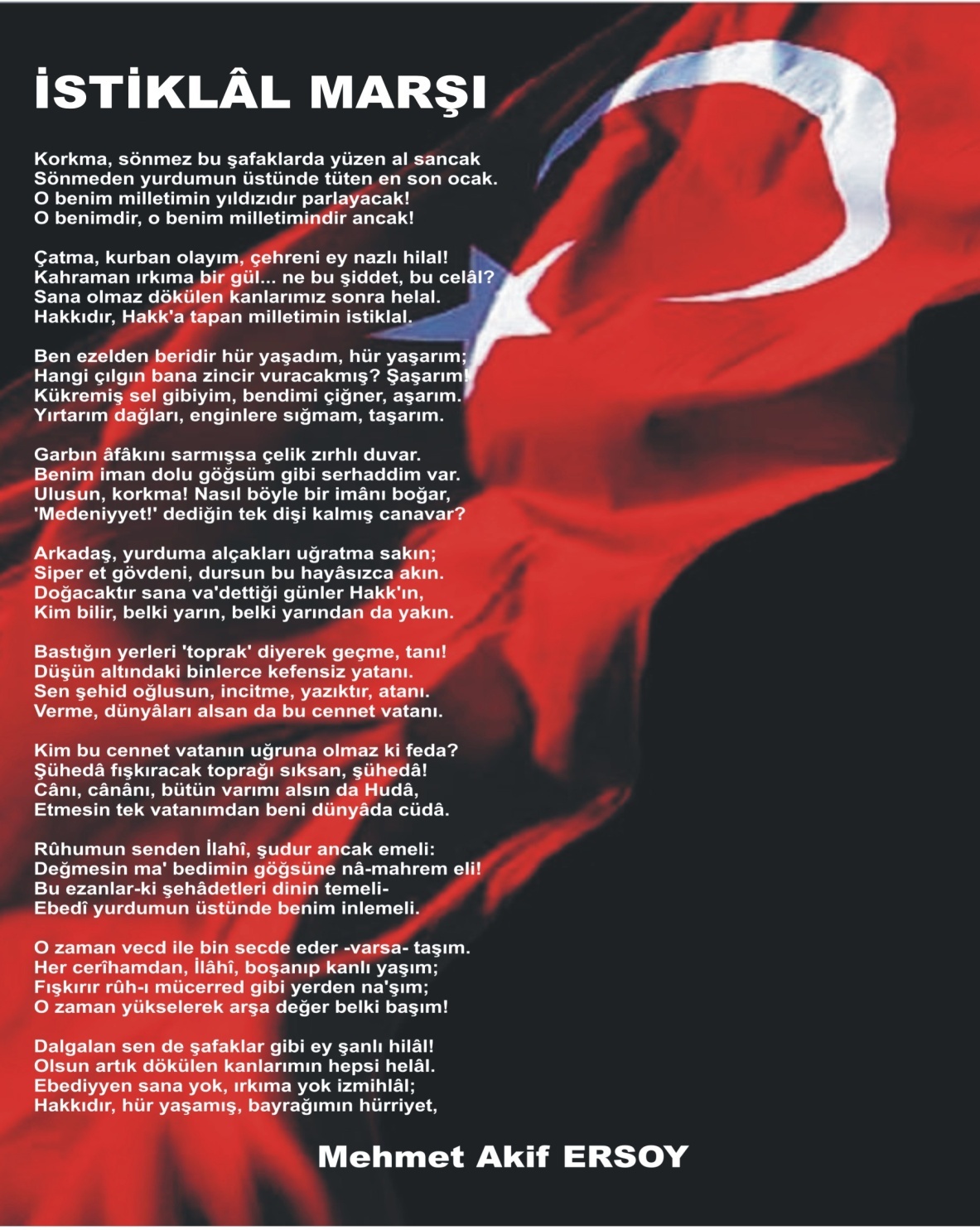 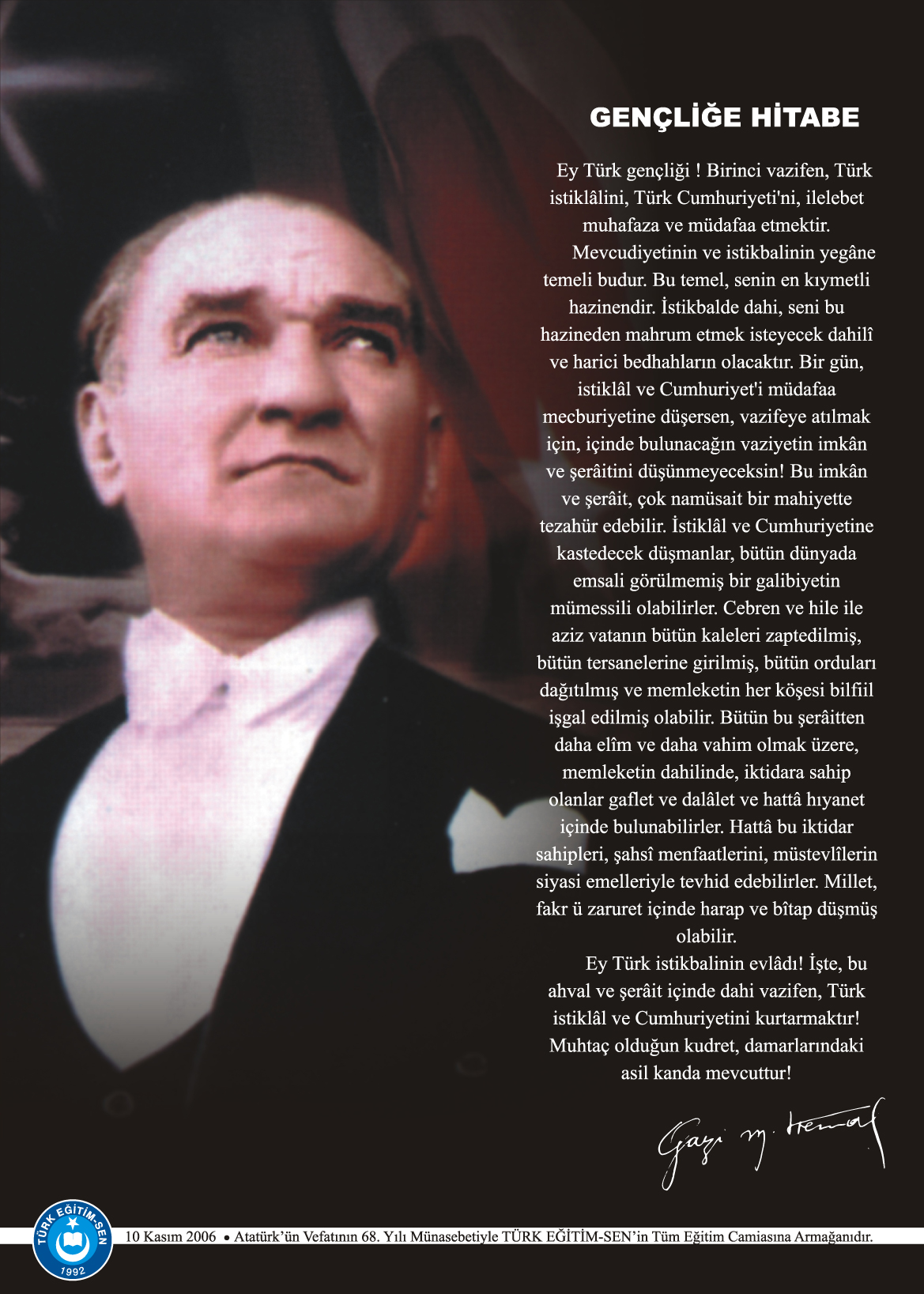 İÇİNDEKİLER    Kurum Kimlik Bilgileri	------------------------------------------------------------------------------------------3Kurumun Genel Özellikleri-------------------------------------------------------------------------4Personel Bilgileri	------------------------------------------------------------------------------------------5Öğretmen Norm Kadro Bilgileri…	-------------------------------------------------------------------------------------5Kurumda Çalışan Personel Sayısı	-------------------------------------------------------------------------------------6Öğrenci Bilgileri	------------------------------------------------------------------------------------------6Şube ve Öğrenci Sayıları…	-------------------------------------------------------------------------------------6Öğrencilere İlişkin Veriler…	-------------------------------------------------------------------------------------6Bina ve Arsa Bilgileri	------------------------------------------------------------------------------------------8Kurumun Sosyal-Sportif Faaliyetleri	-----------------------------------------------------------------------------------------11Kurumun Başarıları ……………………………………………………………………………………………12Kurumun Hedefleri	----------------------------------------------------------------------------------------13Kurumun Sorunları ve Çözüm Önerileri	----------------------------------------------------------------------------------------14Yürütülen Projeler………………………………………………………………….………………………….15Teknolojik Düzey……..…………………………………………………………………………………………16Mali tablo………………………………------…………………………………………………………………….17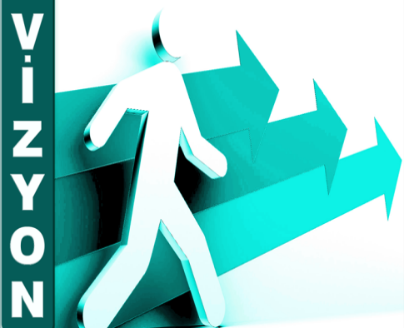 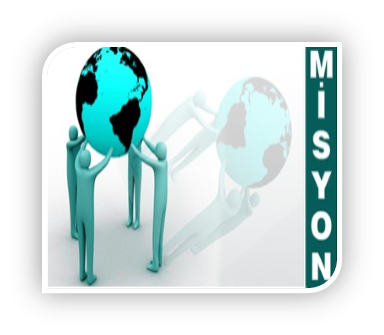 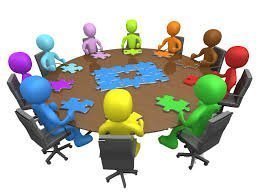 1.	KURUM KİMLİK BİLGİLERİ	2.	KURUMUN GENEL ÖZELLİKLERİOKULUN TARİHÇESİ16.03.1982 tarihinde 192 numaralı kararla “Cumhuriyet İlkokulu” adı verilen okulumuz 02.11.1981 tarihinde eğitim öğretime başlamıştır.8 yıllık eğitime geçiş ile birlikte “Cumhuriyet İlköğretim Okulu” adını almıştır.1998 yılında yapılan üç katlı yeni binası ile birlikte derslik sayısı 15 olmuştur.1999-2000 öğretim yılında iki bina birden eğitim-öğretime başlamıştır.2011 yılında yürürlüğe giren 4+4+4 eğitim sistemi ile birlikte iki binadan oluşan okulumuz Cumhuriyet İlkokulu ve Cumhuriyet Ortaokulu olmak üzere iki ayrı okul olarak yapılanmıştır.Cumhuriyet Ortaokulu  üç katlı yeni binada eğitime başlamıştır.Bina BilgileriOkul İdaresi Norm Kadro DurumuB. KURUMDA ÇALIŞAN PERSONEL SAYISI4.	ÖĞRENCİ BİLGİLERİŞUBE VE ÖĞRENCİ SAYILARIYILLARA GÖRE ÖĞRENCI MEVCUTLARIGENEL ÖĞRENCİ İSTATİSTİKLERİD. KARŞILAŞTIRMALI ÖĞRETMEN/ÖĞRENCI DURUMUE. LİSE YERLEŞTİRME DURUMUF.  YÜKSEKÖĞRETİM YERLEŞME DURUMUG.  ÖZEL EĞİTİM ÖĞRENCİLERİNE DAİR VERİLERH. ÖZEL EĞİTİM TÜRLERİNE GÖRE ÖĞRENCİLERİNE DAİR VERİLERI.     TAŞIMALI EĞİTİM ÖĞRENCİ SAYILARIİ.        YABANCI ÖĞRENCİLERİN SAYISI  5.	KURUMUN BAŞARILARI6.	KURUMUN HEDEFLERİ7. KURUMUN SORUNLARI VE ÇÖZÜM ÖNERİLERİ8.	YÜRÜTÜLEN PROJELER9.	DONANIM BİLGİLERİA. TEKNOLOJİK DONANIM10.	OKULUN MALİ TABLOSU11.	KURUM İÇİNDEN GÖRSELLER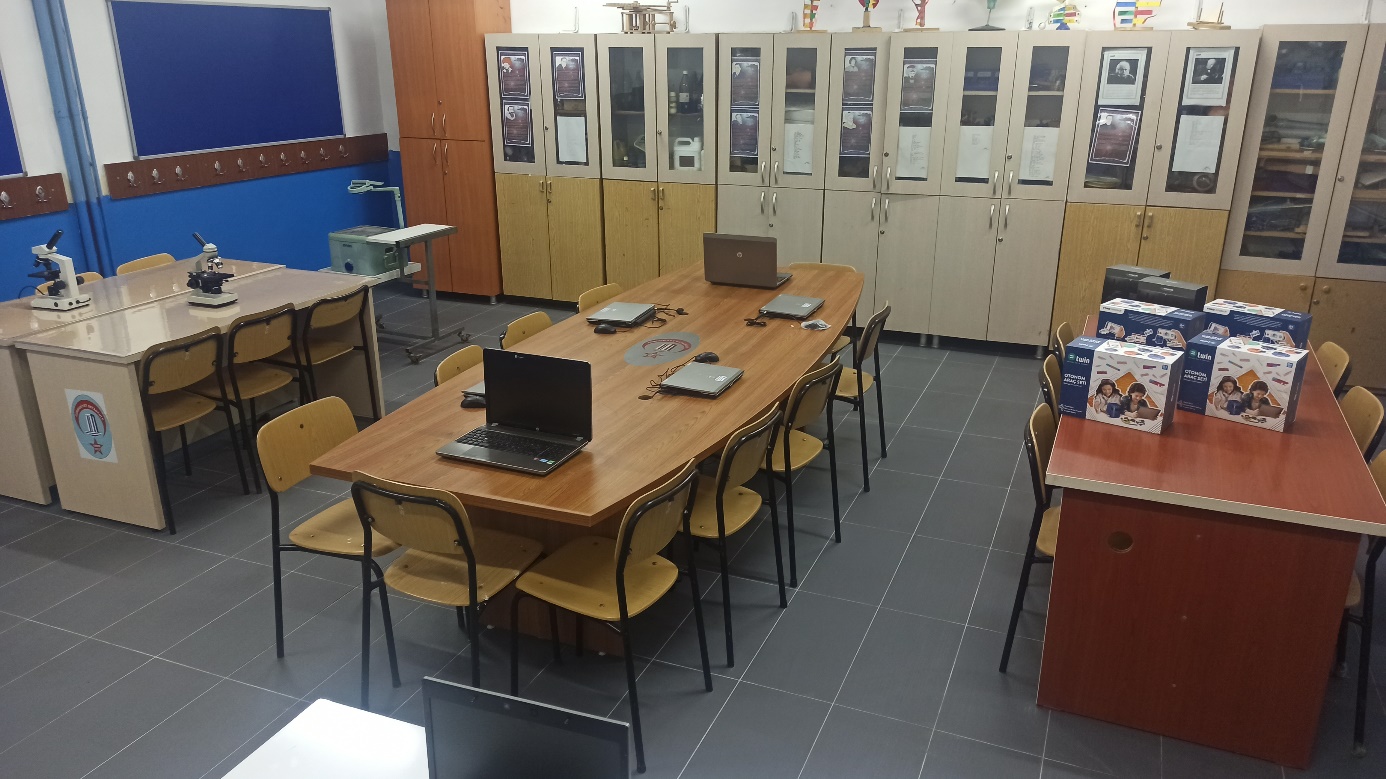 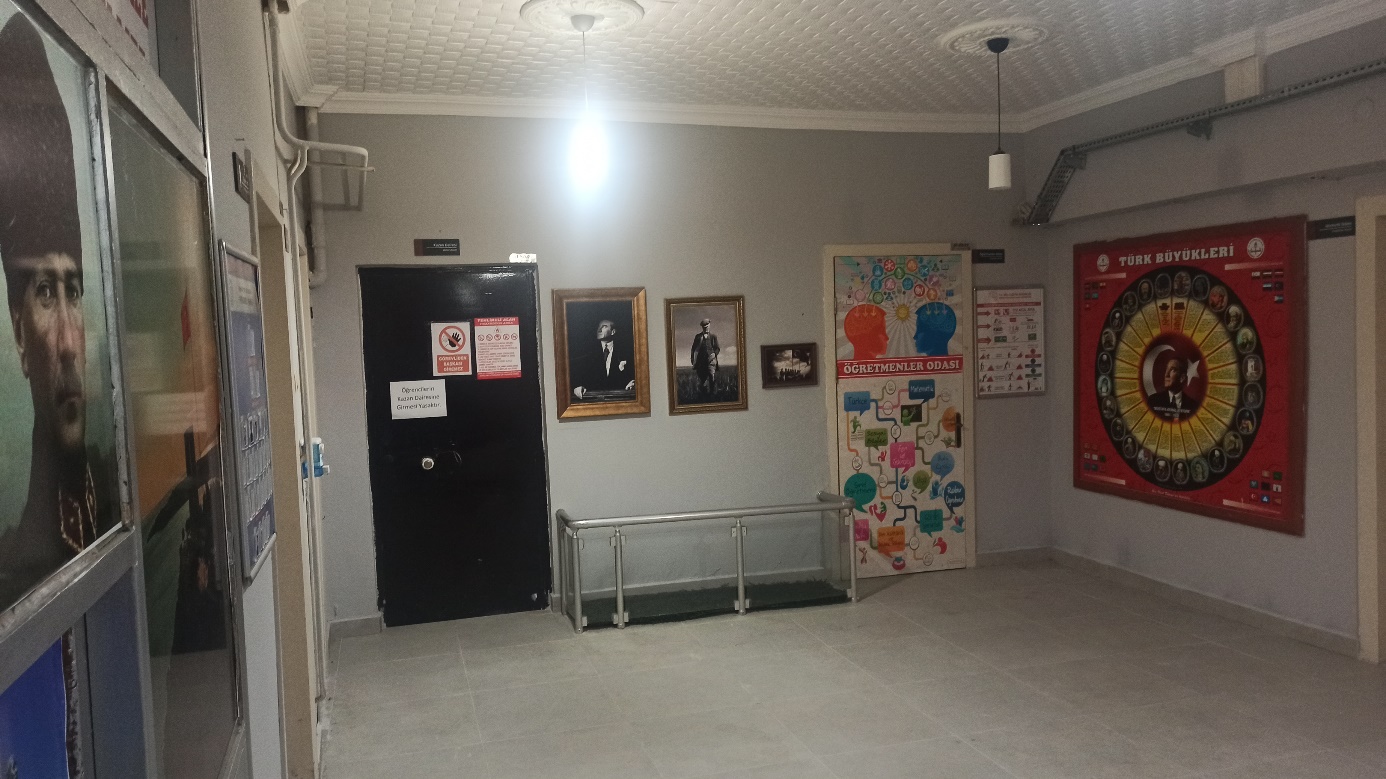 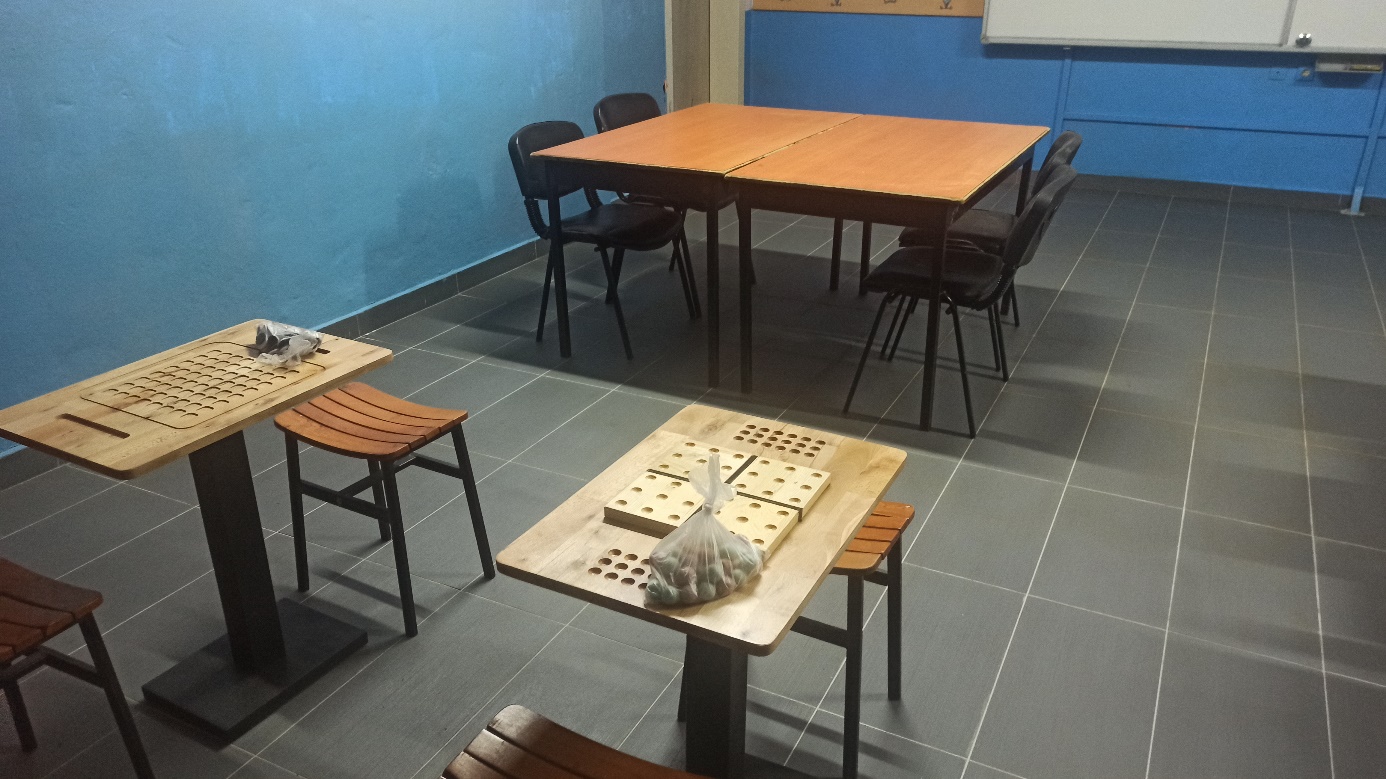 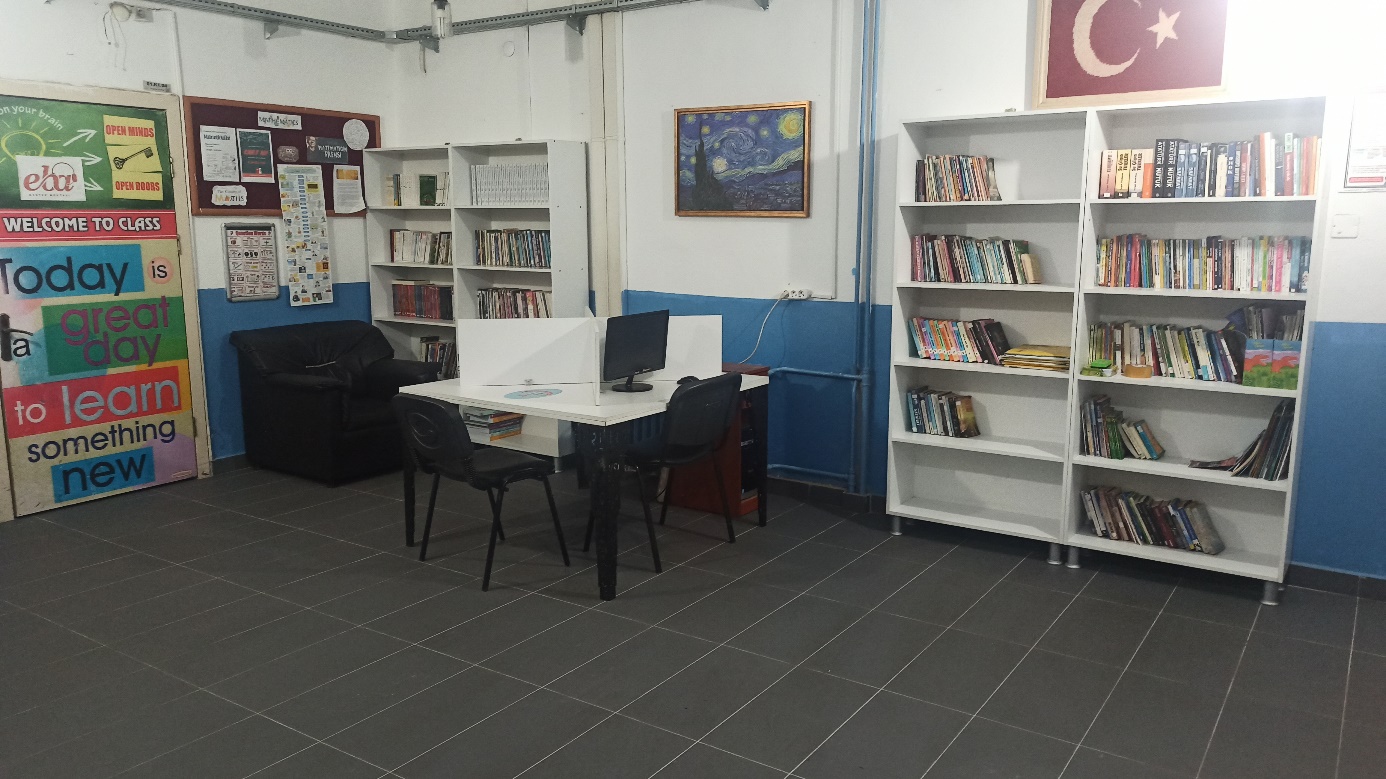 12. KURUM DIŞINDAN-BAHÇEDEN GÖRSELLER                                                                                                                      İslam AKTOĞ									        Okul MüdürüBRİFİNG DOSYASI İLE İLGİLİ AÇIKLAMALARBu Brifing Dosyası, Etimesgut İlçe Milli Eğitim Müdürlüğüne bağlı her kademedeki resmi okul ve kurumlar için standart hale getirilmiş olup, ilçemiz genelindeki tüm resmi okul ve kurumlar 2020-2021 Eğitim-Öğretim Yılından itibaren düzenlenen standart Brifing Dosyasını kendi kurumları için düzenleyeceklerdir.Her sayfanın üst bilgi kısmında, logonun yanındaki kutucuğa “Okul Adı” yazan kısma okul adını yazacaklardır. (1.sayfaya yazmak yeterli, diğer sayfalara otomatik yansıyacaktır)Okul/kurumların kullandığı bölümler ve bazı tablolar farklılık göstereceğinden içindekiler bölümü yeniden güncellenecektir. Kendileri ile ilgili olmayan bölümleri dosyadan çıkarabileceklerdir.Okulun amacı, kurumun misyonu ve vizyonu ilk bölümde belirtilecektir.Okulun Tarihçesi, kuruluşundan bugüne kadarki gelişimi kronolojik sıra takip edilerek yazılacaktır. Tarihçe 1 sayfaya sığmaz ise 2. veya 3. sayfa ilave edilerek yazılacaktır.Öğretmen durumu sayfasında okuldaki norm içindeki tüm branşlar alfabetik sıraya göre yazılacaktır.Okuldaki öğrenci sayıları ile ilgili bilgiler yazılırken okullar seviyesine uygun tabloyu seçtikten sonra diğer tabloları sileceklerdir. Tablolarda okulun özelliğine göre satır/sütun ekleme veya silme yapılabilir.Okulun bu güne kadar elde ettiği ve belirtilen önemli çalışma ve başarıları tarihsel sıraya göre yazılacaktır.Okul binalarının dış cephe görünüşü, bahçe, kantin, atölyeler, spor salonu, konferans salonu v.b. önemli birimlerin fotoğrafları brifing dosyasının en son sayfasından başlayarak en fazla 5(beş) sayfa olacak şekilde(bir sayfaya birden çok fotoğraf yerleştirilebilir) düzenlenecektir. Brifing dosyası tamamlandığında renkli çıktı alınarak cilt/dosya yapılacak ve son kısım kurum mührü ile mühürlenecektir.Kurumun Brifing Dosyasındaki bilgilerde yıl içerisinde değişiklik olduğunda güncellemeler yapılarak dosya güncel tutulacaktır.Kurumun Resmî AdıYenice Cumhuriyet Ortaokulu  AdresiMehmet Bodur Cad. No: 7/1 Yenice-ÇANAKKALE Telefon0286 474 24 82Belgegeçer(Fax)Yok E-posta Adresi723206@meb.k12.trWeb Adresihttp://yenicecumhuriyetortaokulu.meb.k12.tr/7.  Öğretim ŞekliNormal Öğretim8.  Öğretime Başlama Yılı20129.  Kurum Kodu72320610. Yabancı Diliİngilizce11. Okul Müdürüİslam AKTOĞ12.  Müdür BaşyardımcısıYok    13. Müdür Yardımcısı     13.  Müdür YardımcısıŞeyda AYDOĞMUŞBİRİMİN ADISAYISI/ÖZELLİĞİİlÇANAKKALEİlçeYeniceMahalle/KöyEskiyenice MahallesiCadde/SokakMehmet Bodur CaddesiDış Kapı No7İç Kapı No1Yapım Yılı1998Son Onarım YılıDeprem GüçlendirmeYapılmadıBlok Sayısı1Kat Adedi2Kat + GirişToplam Oturum Alanı321, 9m2Derslik Sayısı7Anasınıfı Derslik Sayısı0Özel Eğitim Sınıfı Sayısı0Kütüphane(Var/Yok)VarMescitVarIsınma ŞekliDoğalgazKamera Sayısı9Pansiyon(Var/Yok)YokTasarım ve Beceri AtölyeleriYokAda135-136Parsel6-65 Tapu Alanı965,7 m2Okul Sahası Alanı (Mevcut durum bahçe Dâhil)1673,8 m2Mülkiyet durumuSahibiMüdür Odası Sayısı1Müdür Yardımcısı Odası Sayısı0Öğretmenler Odası Sayısı1Sıra NoBranş AdıDers SaatiNorm KadroKadroluSözleşmeliAylıksız İzindeÜcretli/ GörevlendirmeTOPLAMNorm İhtiyaç/ FazlalıkNorm İhtiyaç/ Fazlalık1Okul Müdürü210001112Müdür Başyardımcısı000000003Müdür Yardımcısı6100001116KadroluAylıksız İzindeSözleşmeliGörevlendirmeÜcretliHizmet AlımıToplamİhtiyaçMüdür10000010Müdür Başyardımcısı00000000Müdür Yardımcısı00010010Öğretmen1100200130Hizmetli00000000Memur00000000Sürekli İşçi10000010Aşçı00000000Güvenlikçi00000000Kaloriferci00000000TOPLAM1300200141SINIFLARAnasınıfı5. Sınıf6. Sınıf7.Sınıf8.SınıfTOPLAMŞube Sayısı022228Öğrenci Sayısı036403242150Yıllara Göre Öğrenci MevcutlarıYıllara Göre Öğrenci MevcutlarıYıllara Göre Öğrenci MevcutlarıYıllara Göre Öğrenci MevcutlarıYıllara Göre Öğrenci MevcutlarıYıllara Göre Öğrenci MevcutlarıYıllara Göre Öğrenci MevcutlarıYıllara Göre Öğrenci MevcutlarıYıllara Göre Öğrenci MevcutlarıYıllara Göre Öğrenci MevcutlarıYıllara Göre Öğrenci MevcutlarıYıllara Göre Öğrenci Mevcutları2018-20192018-20192019-20202019-20202020-20212020-20212021-20222021-20222022-20232022-2023KEKEKEKEKE65876978687064747674182182152152147147138138150150Sınıf Tekrarı Yapan Öğrenci SayısıSürekli Devamsız Öğrenci SayısıSürekli Devamsız Öğrenci SayısıÖzel Rehabilitasyon Merkezlerine Giden Öğrenci SayısıÖzel Rehabilitasyon Merkezlerine Giden Öğrenci SayısıŞartlı Nakit Desteği Alan Öğrenci SayısıŞartlı Nakit Desteği Alan Öğrenci SayısıBurs Alan Öğrenci SayısıBurs Alan Öğrenci SayısıKaynaştırma-Rehberlik Hizmeti Alan Öğrenci SayısıKaynaştırma-Rehberlik Hizmeti Alan Öğrenci SayısıEngelli Öğrenci SayısıEngelli Öğrenci SayısıTasdikname İle Okuldan Uzaklaştırılan Öğrenci SayısıTasdikname İle Okuldan Uzaklaştırılan Öğrenci SayısıÖrgün Eğitim Dışına Çıkarılan Öğrenci SayısıÖrgün Eğitim Dışına Çıkarılan Öğrenci Sayısıİşletmelerde Beceri Eğitimi Alan Öğrenci Sayısıİşletmelerde Beceri Eğitimi Alan Öğrenci SayısıBeceri Eğitimini Okulda Yapan Öğrenci SayısıBeceri Eğitimini Okulda Yapan Öğrenci SayısıAçık Liseye Geçen Öğrenci Sayısı:Açık Liseye Geçen Öğrenci Sayısı:Sınıf Tekrarı Yapan Öğrenci SayısıKEKEKEKEKEKEKEKEKEKEKE0100000000000000000010Karşılaştırmalı Öğretmen/Öğrenci DurumuKarşılaştırmalı Öğretmen/Öğrenci DurumuKarşılaştırmalı Öğretmen/Öğrenci DurumuKarşılaştırmalı Öğretmen/Öğrenci DurumuKarşılaştırmalı Öğretmen/Öğrenci DurumuKarşılaştırmalı Öğretmen/Öğrenci DurumuÖĞRETMENÖĞRENCİDERSLİKKADEMEToplam Öğretmen SayısıToplam Öğrenci SayısıToplam Derslik SayısıÖğretmen Başına Düşen Öğrenci SayısıDerslik Başına Düşen Öğrenci Sayısı5-6-7-814150810,7118.75Öğrenci Sayıları Toplam Öğrenci SayısıFen LisesiSosyal Bilimler LisesiAnadolu LisesiAnadolu Sağlık Meslek LisesiAnadolu Teknik LiseleriAnadolu Meslek LiseleriAnadolu İmam Hatip LisesiAskeri LiselerPolis KolejleriÇok Programlı LiselerGüzel Sanatlar LiseleriAçık LiseÖzel LiseDevam Etmeyen Öğrenci SayısıÖğrenci Sayıları23 10 16  05000000001S.NoS.NoYGS - Yüksek Öğretime Geçiş SınavıKETOPLAM1 Sınava Giren Öğrenci Sayısı Sınava Giren Öğrenci Sayısı 0002 YKS Sınav Puanı İle 4 Yıllık ve Üzeri Eğitim Yapan Yüksek Öğretimlere Yerleşen Öğrenci Sayısı YKS Sınav Puanı İle 4 Yıllık ve Üzeri Eğitim Yapan Yüksek Öğretimlere Yerleşen Öğrenci Sayısı 0003 YKS Sınav Puanı İle 2 Yıllık Eğitim Yapan Yüksek Öğretimlere Yerleşen Öğrenci Sayısı YKS Sınav Puanı İle 2 Yıllık Eğitim Yapan Yüksek Öğretimlere Yerleşen Öğrenci Sayısı 0004Ek Kontenjan İle Yüksek Öğretime Yerleşen Öğrenci SayısıEk Kontenjan İle Yüksek Öğretime Yerleşen Öğrenci Sayısı 0005Açık Öğretim Fakültelerine Yerleşen Öğrenci SayısıAçık Öğretim Fakültelerine Yerleşen Öğrenci Sayısı 0006Askeri Okullara Yerleşen Öğrenci SayısıAskeri Okullara Yerleşen Öğrenci Sayısı 0007Polis Akademilerine Yerleşen Öğrenci SayısıPolis Akademilerine Yerleşen Öğrenci Sayısı 00  08Polis Meslek Yüksek Okullarına Yerleşen Öğrenci SayısıPolis Meslek Yüksek Okullarına Yerleşen Öğrenci Sayısı0009Yetenek Sınavı İle Yerleşen Öğrenci SayısıYetenek Sınavı İle Yerleşen Öğrenci Sayısı00010Doğrudan Geçiş İle Yüksek Öğretimlere Yerleşen Öğrenci SayısıDoğrudan Geçiş İle Yüksek Öğretimlere Yerleşen Öğrenci Sayısı00011Yüksek Öğretime Yerleşen Toplam Öğrenci SayısıYüksek Öğretime Yerleşen Toplam Öğrenci Sayısı00012KPSS İle Yerleşen Öğrenci SayısıKPSS İle Yerleşen Öğrenci Sayısı00013İstihdam Edilen Öğrenci Sayısıİstihdam Edilen Öğrenci Sayısı000EVDE EĞİTİM ALAN ÖĞRENCİ BİLGİLERİKAYNAŞTIRMA EĞİTİMİ ÖĞRENCİ BİLGİLERİBİGA BİLİM VE SANAT MERKEZİ ALAN VE ÖĞRENCİ SAYILARIBİGA BİLİM VE SANAT MERKEZİ ALAN VE ÖĞRENCİ SAYILARIBİGA BİLİM VE SANAT MERKEZİ ALAN VE ÖĞRENCİ SAYILARIEĞİTİM KADEMESİÖĞRENCİ SAYISIÖĞRENCİ SAYISIYETENEK TÜRÜÖĞRENCİ SAYISI04GENEL YETENEK-ZİHİNSEL0RESİMMÜZİKTOPLAM0400EĞİTİM 
KADEMELERİÖzel Eğitim Sınıf SayısıÖzel Eğitim Sınıfı Öğrenci SayısıKaynaştırma Eğitimi Yapılan 
Sınıf Sayısıİşitme Engelli Öğrenci SayısıEĞİTİM 
KADEMELERİÖzel Eğitim Sınıf SayısıÖzel Eğitim Sınıfı Öğrenci SayısıKaynaştırma Eğitimi Yapılan 
Sınıf Sayısıİşitme Engelli Öğrenci SayısıGörme Engelli Öğrenci SayısıGörme Engelli Öğrenci SayısıOrtopedik Engelli Öğrenci SayısıOrtopedik Engelli Öğrenci SayısıDil Ve Konuşma Güçlüğü Olan Öğrenci SayısıDil Ve Konuşma Güçlüğü Olan Öğrenci SayısıHafif Düzeyde Zihinsel Yetersizliği Olanları SayısıHafif Düzeyde Zihinsel Yetersizliği Olanları SayısıOtistik Öğrencilerin SayısıSosyal Ve Duygusal Uyum Güçlüğü Olanların Sayısı ( * )00000000000000TOPLAMI00000000000000Eğitim KademesiÖğrenci Sayısı5, 6, 7 ve 8. Sınıflar94 ÖğrenciTOPLAM94 ÖğrenciÜLKESİEĞİTİM KADEMESİEĞİTİM KADEMESİEĞİTİM KADEMESİEĞİTİM KADEMESİEĞİTİM KADEMESİTOPLAMIRAK00000SURİYE00000DİĞER00000TOPLAM00000Öğrencilerin Katıldığı Kültürel ve Sportif Yarışmalara İlişkin DerecelerÖğrencilerin Katıldığı Kültürel ve Sportif Yarışmalara İlişkin DerecelerÖğrencilerin Katıldığı Kültürel ve Sportif Yarışmalara İlişkin DerecelerOkulun Katıldığı YarışmalarAlınan İlçe DerecesiAlınan İl Derecesi29 Ekim Cumhuriyet Koşusuİlçe İkincisi ve İlçe Üçüncüsü29 Ekim Cumhuriyet Bayramı Şiir Yarışmasıİlçe Birincisi10 Kasım Atatürk’ü Anma Günü Şiir Yarışmasıİlçe Birincisi24 Kasım Öğretmenler Günü Şiir Yarışmasıİlçe Birincisi1.Her yıl LGS Sınavında ilçe birinciliğine sahip olmak.2.Her yıl Çanakkale Fen Lisesine öğrenci gönderebilmek.3.Kitap okuma alışkanlığını tüm kademelerdeki öğrencilere kazandırabilmek.B.   EKİNLİK SAYILARIEtkinlik/Faaliyet AdıSayısıİlköğretim Yetiştirme Programı (İyep) 0Destekleme Ve Yetiştirme Kursu (Dyk) 15Ders Dışı Eğitim Çalışması 5Halk Eğitim Destekli Kurs 0Tiyatro 2Konferans/Seminer 7Gezi 3Yıllık Öğrenci Başına Okunan Kitap 10Lisanslı Sporcu 25Bilim Sanat Merkezine Devam Eden Öğrenci 1Sorun TürüSorunlarÇözüm ÖnerileriBina İle İlgili SorunlarBinamızın zemini ile ilgili geçen yılki tüm sorunlar çözülmüştür.Okul Bahçesi İle İlgili SorunlarOkul bahçesi ile ilgili bir sorunumuz yoktur.Okul Pansiyonu İle İlgili SorunlarPansiyonumuz yoktur.Öğretmen ve Yönetici İle İlgili Sorunlar (İhtiyaç)YOKPersonel İle İlgili Sorunlar (İhtiyaç)Okulumuz 3 katlı bir bina olduğu için temizliği noktasında eleman eksikliği yaşamaktayız.1 kişilik Temizlik personeline ihtiyacımız vardır.Öğrenci Kontenjanı İle İlgili SorunlarYOKÖğrenci Devamı İle İlgili SorunlarYOKSıra No.Proje AdıProje TürüProjenin Amacı181 Çalıkuşu Çanakkale E-Dergi2Kariyer GünleriSöyleyişiÖğrencilerde hedef bilincini oluşturmak.3Bilim GazetesiGazeteÖğrencilerde yeni bilgileri araştırma davranışını oluşturmak.4Sınav KahramanıEğitimÖğrencilerde akademik başarıyı arttırmak.5Ayın SınıfıDeğerler EğitimiÖğrencilerde genel olarak değerler eğitiminin tüm bileşenlerini sağlayabilmek6Ayın ÖğrencisiDeğerler EğitimiÖğrencilerde genel olarak değerler eğitiminin tüm bileşenlerini sağlayabilmek7Çanakkale Şehitleri Satranç TurnuvasıYarışmaÖğrencilerimizin algılarını geliştirici bir etkinlik düzenlemek8Ekolojik Kitap Okuma YarışmasıYarışmaÖğrencilerimizin kitaplar ile aralarında bağ kurmayı sağlayabilmek.9Atık Kağıt ProjesiFarkındalıkAtık Kağı kumbaraları oluşturarak, yıl sonunda topladığımız kağıtlar karşılığında, Fidan Bağışı yaparak öğrencilerimize çevre bilincini kazandırmak.10Mavi Kapak ProjesiFarkındalık Öğrencilerimiz ile mavi kapak kutuları oluşturarak, topladığımız mavi kapakları ilgili kurumlara ileterek, engelli bireylerimiz için tekerlekli sandalye alımını sağlamak. Böylece öğrencilerimizde özel bireylere karşı daha fazla farkındalık oluşturmak.Araç -Gereçler2021 Yılı Mevcut SayısıİhtiyaçBilgisayar45Dizüstü Bilgisayar22Akıllı Tahta81Tablet02Yazıcı62Tarayıcı00Tepegöz10Projeksiyon23Televizyon10İnternet Bağlantısı10Fen Laboratuarı10Bilgisayar Lab.01Faks01Fotoğraf Makinesi01Kamera91Baskı Makinesi10Kütüphanedeki Kitap Sayısı30002000OKULUN MALİ TABLOSUOKULUN MALİ TABLOSUOKULUN MALİ TABLOSUOKULUN MALİ TABLOSUOKULUN MALİ TABLOSUOKULUN MALİ TABLOSUOKULUN MALİ TABLOSUHarcamanın AdıY ı l l a rY ı l l a rY ı l l a rY ı l l a rY ı l l a rY ı l l a rHarcamanın Adı202020202021202120222022Harcamanın AdıÖdenekOkul Aile BirliğiÖdenekOkul Aile BirliğiÖdenekOkul Aile BirliğiPersonel Gideri000000Mal ve HizmetAlımları000014.100 TL11.690 TLOnarımlar000012.000 TL0Donatım000023.000 TL11.000 TLT O P L A M000049.100 TL22.690  TL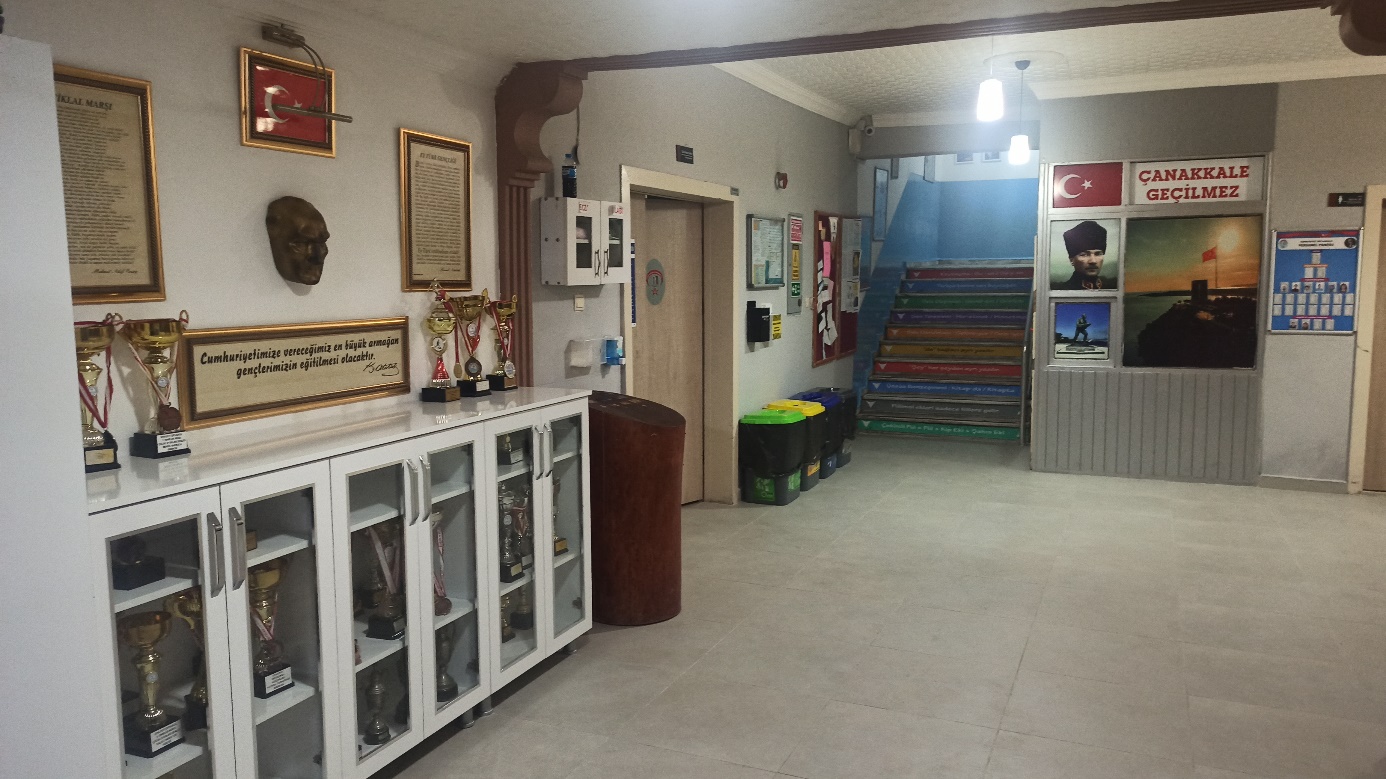 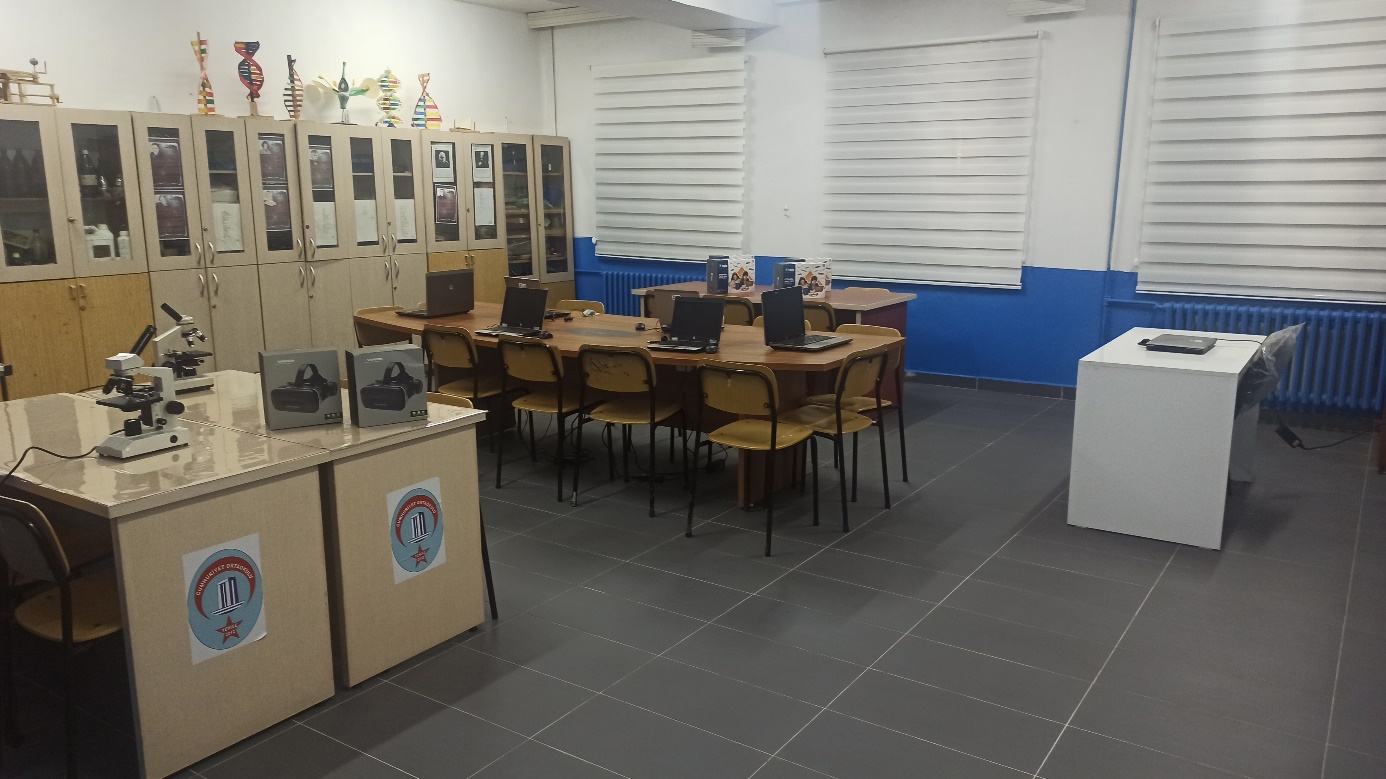 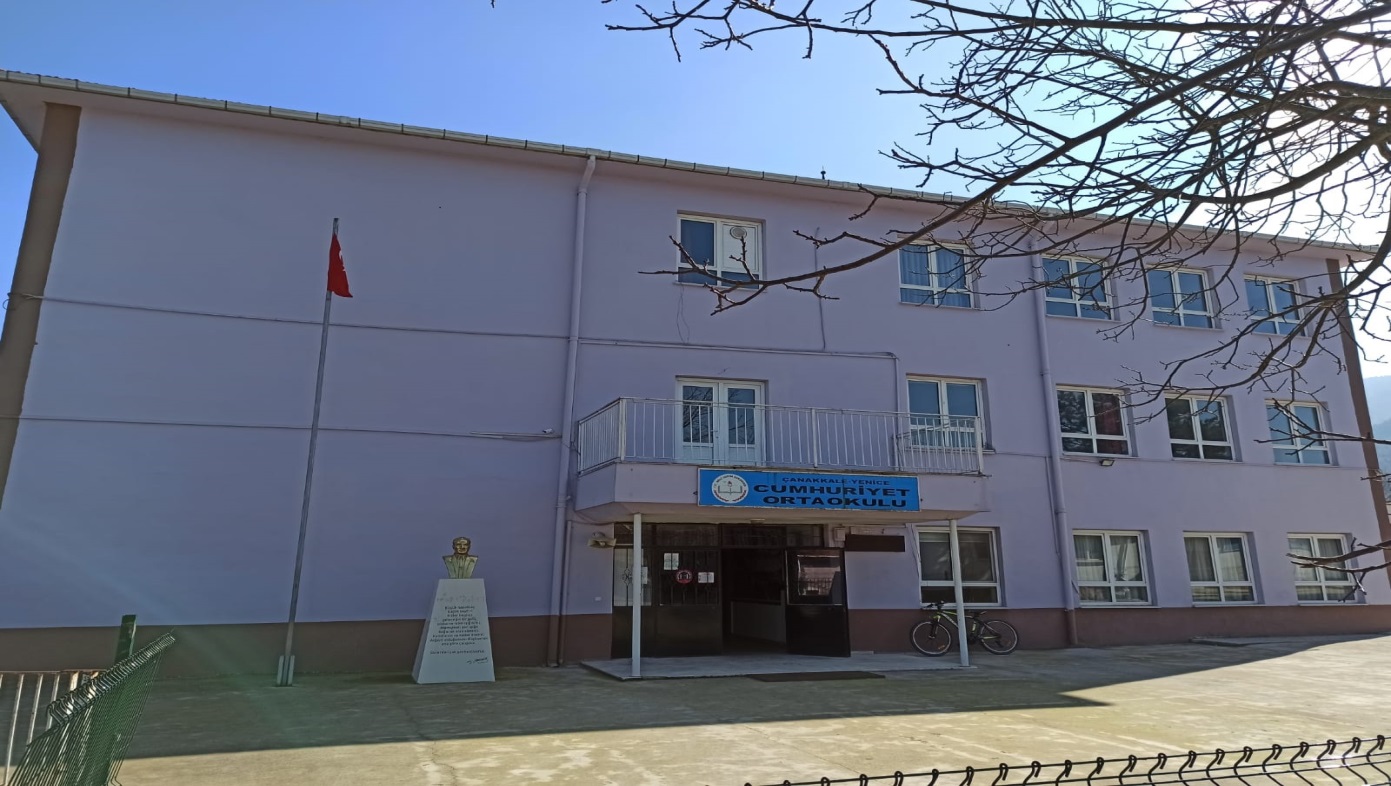 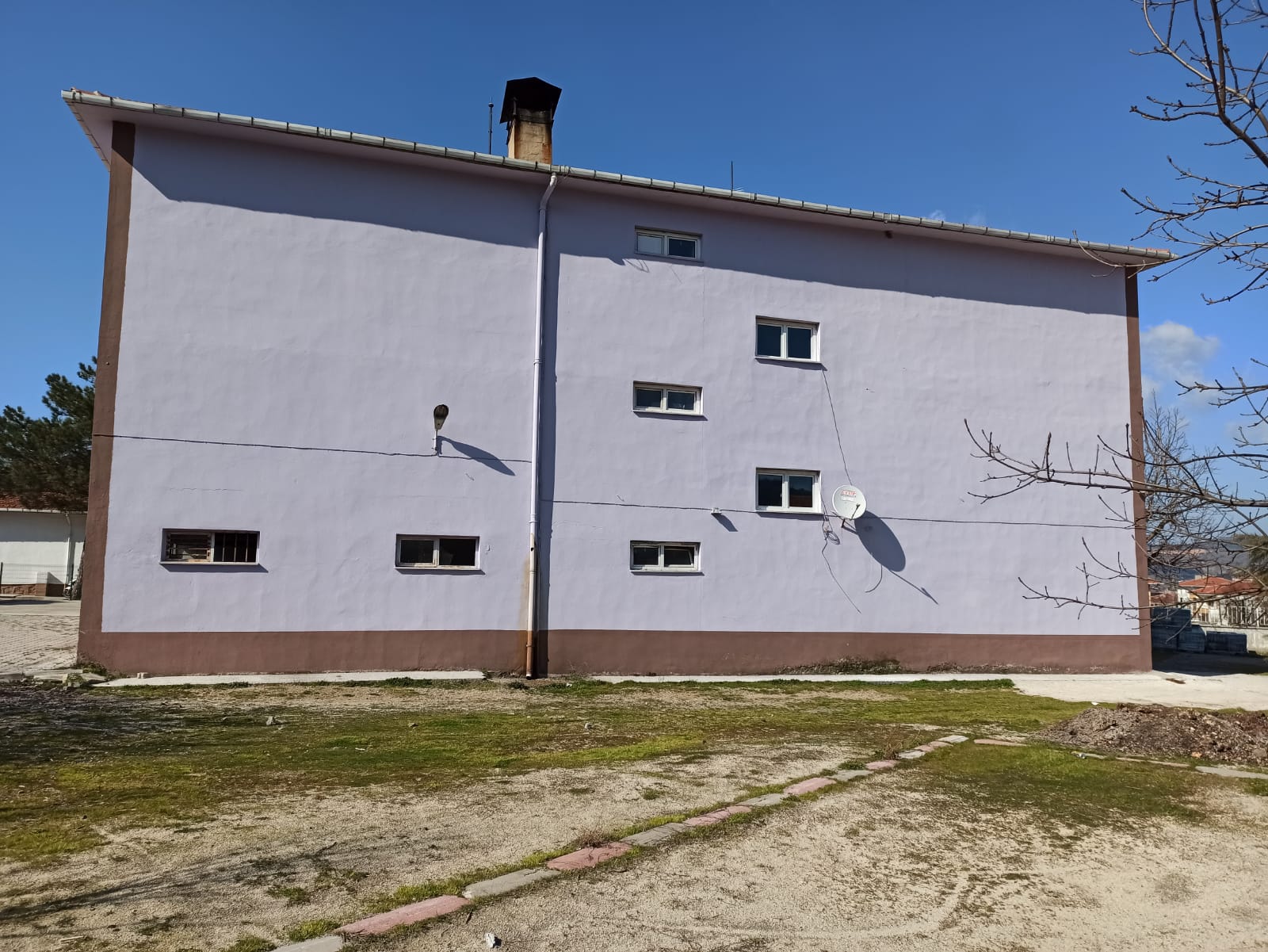 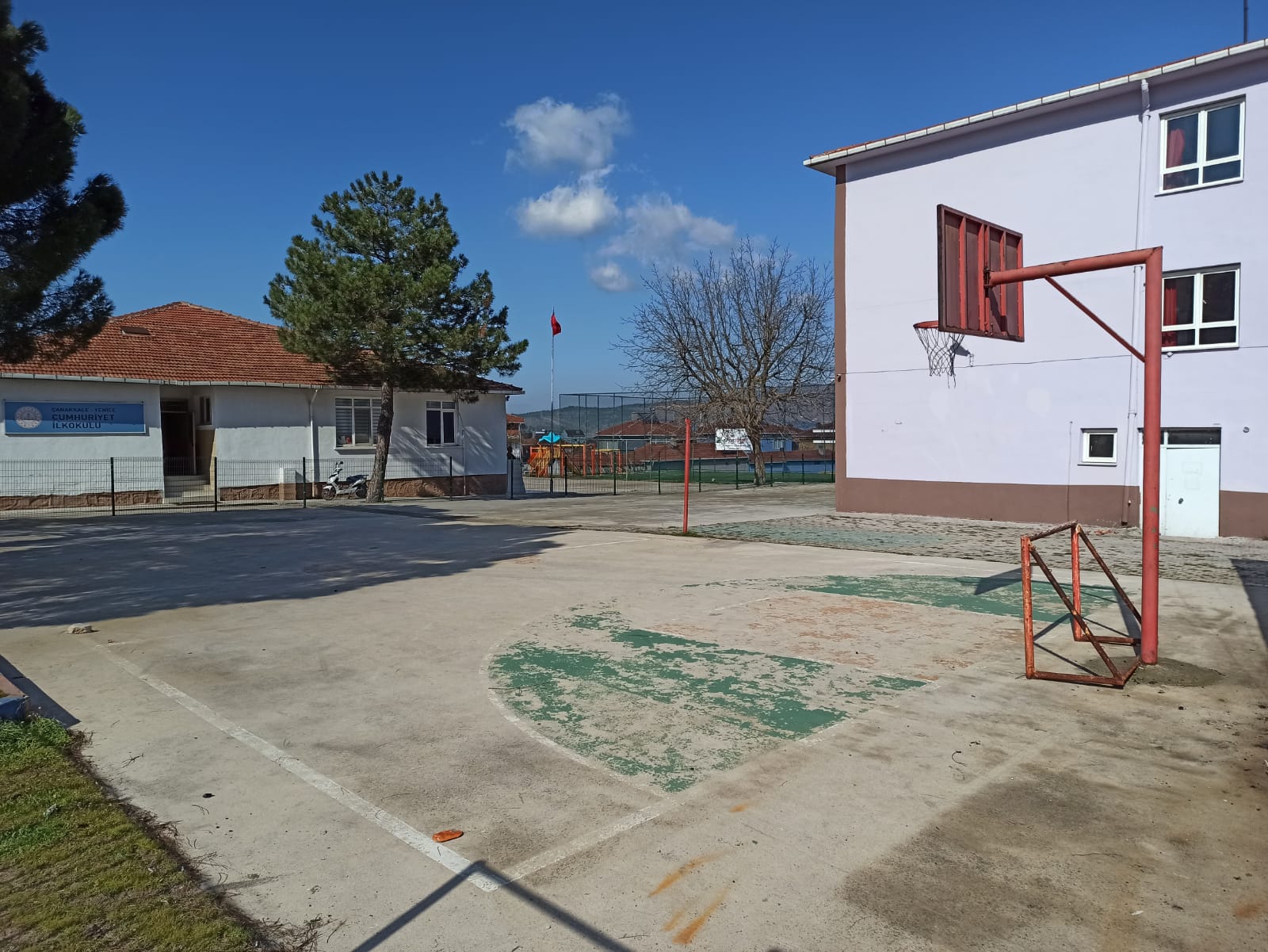 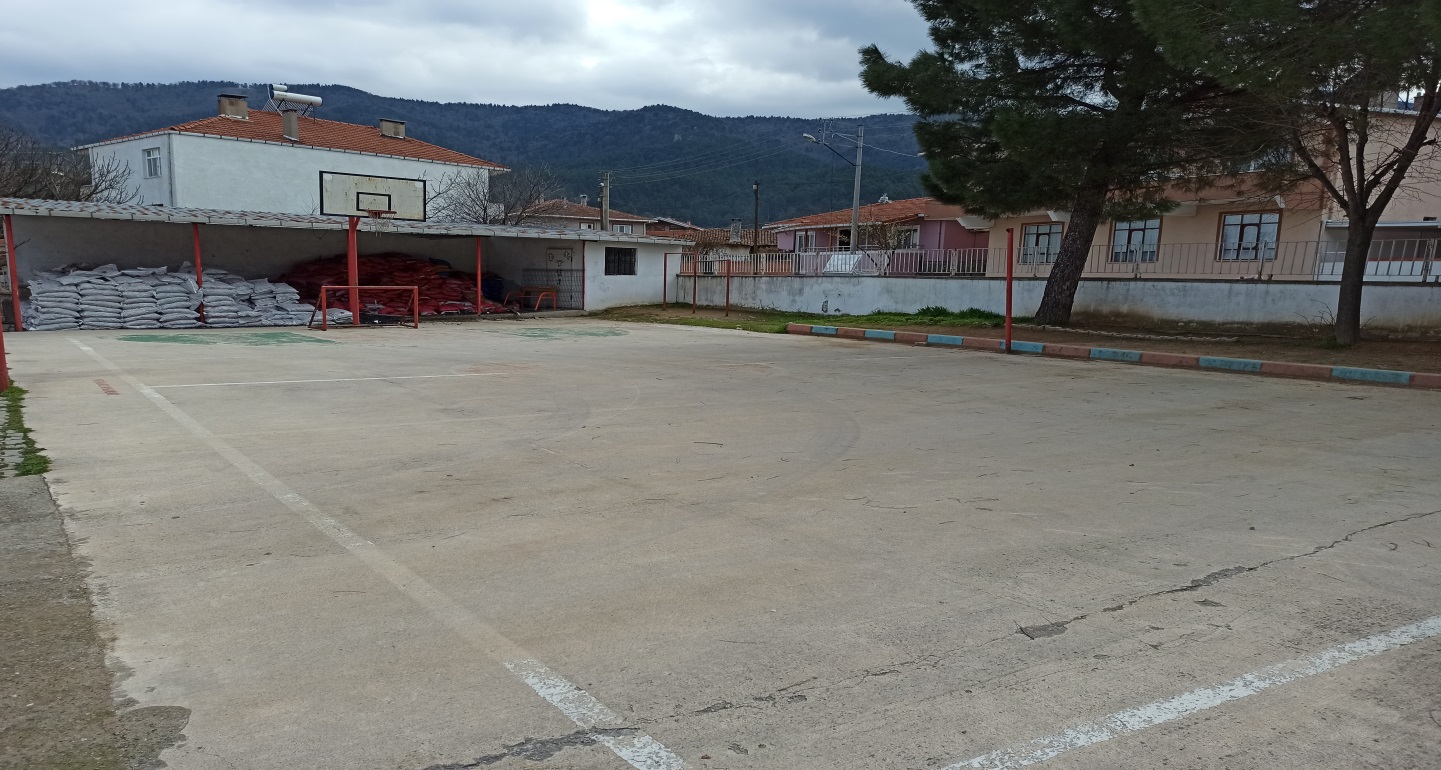 